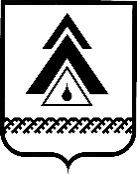 администрация Нижневартовского районаХанты-Мансийского автономного округа – ЮгрыПОСТАНОВЛЕНИЕОб утверждении Порядка проведения оценки последствий принятия решения о реконструкции, модернизации, об изменении назначения или о ликвидации объекта социальной инфраструктуры для детей, являющегося муниципальной собственностью, оценки последствий заключения муниципальной организацией, образующей социальную инфраструктуру для детей, договора аренды закрепленных за ней объектов собственности, а также о реорганизации или ликвидации муниципальных организаций, образующих социальную инфраструктуру для детей, включая критерии этой оценки, Положения и состава комиссии по оценке последствий такого решения и подготовки ею заключенийВ соответствии с абзацем 3 пункта 2 статьи 13 Федерального закона                  от 24.07.1998 № 124-ФЗ «Об основных гарантиях прав ребенка в Российской Федерации», на основании приказа Департамента социального развития Ханты-Мансийского автономного округа – Югры от 19.11.2013 № 35-нп «О порядке проведения оценки последствий принятия решения о реконструкции, модернизации, об изменении назначения или о ликвидации объекта социальной инфраструктуры для детей, являющегося государственной собственностью Ханты-Мансийского автономного округа – Югры или муниципальной собственностью, а также о реорганизации или ликвидации государственных организаций Ханты-Мансийского автономного округа – Югры, муниципальных организаций, образующих социальную инфраструктуру для детей, включая критерии этой оценки, порядок создания комиссии по оценке последствий такого решения и подготовки ею заключений»:1. Утвердить:1.1. Порядок проведения оценки последствий принятия решения                          о реконструкции, модернизации, об изменении назначения или о ликвидации объекта социальной инфраструктуры для детей, являющегося муниципальной собственностью, оценки последствий заключения муниципальной организацией, образующей социальную инфраструктуру для детей, договора аренды закрепленных за ней объектов собственности, а также о реорганизации или ликвидации муниципальных организаций, образующих социальную инфраструктуру для детей, включая критерии этой оценки, согласно приложению 1.1.2. Положение о комиссии по оценке последствий принятия решения                      о реконструкции, модернизации, об изменении назначения или о ликвидации объекта социальной инфраструктуры для детей, являющегося муниципальной собственностью, оценки последствий заключения муниципальной организацией, образующей социальную инфраструктуру для детей, договора аренды закрепленных за ней объектов собственности, а также о реорганизации или ликвидации муниципальных организаций, образующих социальную инфраструктуру для детей, согласно приложению 2.1.3. Состав комиссии по оценке последствий принятия решения                         о реконструкции, модернизации, об изменении назначения или о ликвидации объекта социальной инфраструктуры для детей, являющегося муниципальной собственностью, оценки последствий заключения муниципальной организацией, образующей социальную инфраструктуру для детей, договора аренды закрепленных за ней объектов собственности, а также о реорганизации или ликвидации муниципальных организаций, образующих социальную инфраструктуру для детей, согласно приложению 3.2. Признать утратившими силу постановления администрации района:от 28.01.2014 № 116 «Об утверждении состава комиссии по оценке последствий принятия решения о реконструкции, модернизации, об изменении назначения или о ликвидации объекта социальной инфраструктуры для детей, являющегося муниципальной собственностью, а также о реорганизации или ликвидации муниципальных организаций, образующих социальную инфраструктуру для детей»;от 28.04.2015 № 743 «О внесении изменений в постановление администрации района от 28.01.2014 № 116 «Об утверждении состава комиссии по оценке последствий принятия решения о реконструкции, модернизации,              об изменении назначения или о ликвидации объекта социальной инфраструктуры для детей, являющегося муниципальной собственностью,                 а также о реорганизации или ликвидации муниципальных организаций, образующих социальную инфраструктуру для детей»;от 22.02.2018 № 382 «О внесении изменений в постановление администрации района от 28.01.2014 № 116 «Об утверждении состава комиссии по оценке последствий принятия решения о реконструкции, модернизации,              об изменении назначения или о ликвидации объекта социальной инфраструктуры для детей, являющегося муниципальной собственностью,                 а также о реорганизации или ликвидации муниципальных организаций, образующих социальную инфраструктуру для детей».3. Контроль за выполнением постановления возложить на заместителя главы района по социальным вопросам О.В. Липунову.Исполняющий обязанностиглавы района                                                                                  Т.А. КолокольцеваПриложение 1 к постановлению администрации районаот 23.04.2018 № 936Порядок проведения оценки последствий принятия решения о реконструкции, модернизации, об изменении назначения или о ликвидации объекта социальной инфраструктуры для детей, являющегося муниципальной собственностью, оценки последствий заключения муниципальной организацией, образующей социальную инфраструктуру для детей, договора аренды закрепленных за ней объектов собственности, а также о реорганизации или ликвидации муниципальных организаций, образующих социальную инфраструктуру для детей, включая критерии этой оценки(далее – Порядок)1. Порядок разработан в целях обеспечения прав несовершеннолетних и регламентирует процедуру проведения оценки последствий принятия решения о реконструкции, модернизации, об изменении назначения или о ликвидации объекта социальной инфраструктуры для детей, являющегося муниципальной собственностью (далее − объекты социальной инфраструктуры для детей), оценки последствий заключения муниципальной организацией, образующей социальную инфраструктуру для детей, договора аренды, закрепленных за ней объектов собственности, а также о реорганизации или ликвидации муниципальных организаций, образующих социальную инфраструктуру для детей, включая критерии этой оценки.2. Оценку последствий принятия решения о реконструкции, модернизации, об изменении назначения или о ликвидации объекта социальной инфраструктуры для детей, оценку последствий заключения муниципальной организацией, образующей социальную инфраструктуру для детей, договора аренды, закрепленных за ней объектов собственности, а также о реорганизации или ликвидации муниципальных организаций, образующих социальную инфраструктуру для детей, осуществляет созданная в соответствии                             с приложением 3 к постановлению комиссия по оценке последствий принятия решения о реконструкции, модернизации, об изменении назначения или                                             о ликвидации объекта социальной инфраструктуры для детей, являющегося муниципальной собственностью, оценки последствий заключения муниципальной организацией, образующей социальную инфраструктуру для детей, договора аренды закрепленных за ней объектов собственности, а также         о реорганизации или ликвидации муниципальных организаций, образующих социальную инфраструктуру для детей (далее – Комиссия).3. Письменное заявление о проведении оценки последствий принятия решения о реконструкции, модернизации, об изменении назначения или                       о ликвидации объекта социальной инфраструктуры для детей, оценки последствий заключения муниципальной организацией, образующей социальную инфраструктуру для детей, договора аренды закрепленных за ней объектов собственности, а также о реорганизации или ликвидации муниципальных организаций, образующих социальную инфраструктуру для детей, направляется в адрес Комиссии структурным подразделением администрации района, в ведомстве которого находится муниципальная организация.4. В заявлении, направленном в Комиссию, указываются:4.1. Полное наименование объекта социальной инфраструктуры для детей, его точный адрес местонахождения, предназначение и фактическое использование в настоящее время (в том числе сведения о том, закреплен ли за кем-либо указанный объект на праве оперативного управления, передан во временное пользование по договору аренды, безвозмездного пользования).4.2. Обоснование причин, необходимости и целесообразности принятия соответствующего решения о реконструкции, модернизации, об изменении назначения или о ликвидации объекта социальной инфраструктуры для детей, заключения муниципальной организацией, образующей социальную инфраструктуру для детей, договора аренды закрепленных за ней объектов собственности, а также о реорганизации или ликвидации муниципальных организаций, образующих социальную инфраструктуру для детей.4.3. Обоснование возможности надлежащего обеспечения жизнедеятельности, образования, воспитания, развития, отдыха и оздоровления детей, оказания им медицинской, лечебно-профилактической помощи, предоставления социального обслуживания после реконструкции, модернизации, изменения назначения или ликвидации соответствующего объекта социальной инфраструктуры для детей, заключения муниципальной организацией, образующей социальную инфраструктуру для детей, договора аренды закрепленных за ней объектов собственности, а также о реорганизации или ликвидации муниципальных организаций, образующих социальную инфраструктуру для детей.4.4. Предложения о мерах, которые возможно и (или) предполагается принять для соблюдения установленных законодательством Российской Федерации прав несовершеннолетних на обеспечение образования, воспитания, развития, отдыха и оздоровления детей, оказания им медицинской, лечебно-профилактической помощи, социальной защиты и социального обслуживания детей в связи с принятием решения о реконструкции, модернизации, об изменении назначении или о ликвидации объекта социальной инфраструктуры для детей, заключения муниципальной организацией, образующей социальную инфраструктуру для детей, договора аренды закрепленных за ней объектов собственности, а также о реорганизации или муниципальных организаций, образующих социальную инфраструктуру для детей.5. К заявлению прилагаются заверенные надлежащим образом копии документов:5.1. Правоустанавливающие документы на соответствующий объект социальной инфраструктуры для детей (свидетельство о государственной регистрации права собственности, договор купли-продажи, дарения, разрешение на ввод объекта в эксплуатацию).5.2. Правоустанавливающие документы на соответствующий объект социальной инфраструктуры для детей, подтверждающие его закрепление на праве оперативного управления, передачу во временное пользование по договору аренды, безвозмездного пользования или иное (при наличии).5.3. Технический паспорт здания (сооружения) или выкопировку из технического паспорта здания (сооружения) на соответствующий объект социальной инфраструктуры для детей и размер его площади.6. Заявление о проведении оценки последствий принятия решения о реконструкции, модернизации, об изменении назначения или о ликвидации объекта социальной инфраструктуры для детей, заключения муниципальной организацией, образующей социальную инфраструктуру для детей, договора аренды закрепленных за ней объектов собственности, а также о реорганизации или ликвидации муниципальных организаций, образующих социальную инфраструктуру для детей, регистрируется в журнале учета заявлений (приложение к Порядку).7. Оценка последствий принятия решения о реконструкции, модернизации, об изменении назначения или о ликвидации объекта социальной инфраструктуры для детей осуществляется комиссией по оценке последствий принятия решения о реконструкции, модернизации, об изменении назначения или о ликвидации объекта социальной инфраструктуры для детей, оценки последствий заключения муниципальной организацией, образующей социальную инфраструктуру для детей, договора аренды закрепленных за ней объектов собственности, а также о реорганизации или ликвидации муниципальных организаций, образующих социальную инфраструктуру для детей, в соответствии со следующими критериями:предоставление гарантированной возможности получения качественных услуг в соответствии с установленными законодательством Российской Федерации и Ханты-Мансийского автономного округа − Югры требованиями              и нормами;наличие гарантий по завершению обучения воспитанниками, учащимися или студентами;территориальная доступность получения услуг, в том числе путем транспортного обслуживания;наличие гарантий по обеспечению жизнедеятельности, развитию, отдыху и оздоровлению детей, оказания им медицинской помощи, профилактики заболеваний у детей, их социальной защиты и социального обслуживания;минимизация возможных социальных рисков в отношении работников организации.8. В случае положительного заключения Комиссии в течение 5 рабочих дней со дня принятия решения о реконструкции, модернизации, об изменении назначения или о ликвидации объекта социальной инфраструктуры для детей, являющегося муниципальной собственностью, заключения муниципальной организацией, образующей социальную инфраструктуру для детей, договора аренды закрепленных за ней объектов собственности, а также о реорганизации или ликвидации муниципальных организаций, образующих социальную инфраструктуру для детей, уведомляет структурное подразделение администрации района, в ведомстве которого находится муниципальная организация, о принятом решении.Приложение к Порядку проведения оценки последствий принятия решения о реконструкции, модернизации, об изменении назначения или о ликвидации объекта социальной инфраструктуры для детей, являющегося муниципальной собственностью, оценки последствий заключения муниципальной организацией, образующей социальную инфраструктуру для детей, договора аренды закрепленных за ней объектов собственности, а также о реорганизации или ликвидации муниципальных организаций, образующих социальную инфраструктуру для детей, включая критерии этой оценкиЖурналучета заявлений о проведении оценки последствий принятия решения о реконструкции, модернизации, об изменении назначения или о ликвидации объекта социальной инфраструктуры для детей, являющегося  муниципальной собственностью, оценки последствий заключения муниципальной организацией, образующей социальную инфраструктуру для детей, договора аренды закрепленных за ней объектов собственности, а также о реорганизации или ликвидации  муниципальных организаций, образующих социальную инфраструктуру для детей<*> указывается краткое содержание заявления (информация о виде изменения: реконструкции, модернизации, изменении назначения или ликвидации, заключение договора, адрес учреждения, подвергающегося изменениям).Приложение 2 к постановлению администрации районаот 23.04.2018 № 936Положениео комиссии по оценке последствий принятия решения о реконструкции, модернизации, об изменении назначения или о ликвидации объекта социальной инфраструктуры для детей, являющегося муниципальной собственностью, оценке последствий заключения муниципальной организацией, образующей социальную инфраструктуру для детей, договора аренды закрепленных за ней объектов собственности,  а также          о реорганизации или ликвидации муниципальных организаций, образующих социальную инфраструктуру для детей(далее – Положение) 1. Оценка последствий принятия решения о реконструкции, модернизации, об изменении назначения или о ликвидации объекта социальной инфраструктуры для детей, являющегося муниципальной собственностью (далее − объекты социальной инфраструктуры для детей), оценка последствий заключения муниципальной организацией, образующей социальную инфраструктуру для детей, договора аренды закрепленных за ней объектов собственности, а также о реорганизации или ликвидации муниципальных организаций, образующих социальную инфраструктуру для детей, осуществляется комиссией по оценке последствий принятия решения                        о реконструкции, модернизации, об изменении назначения или о ликвидации объекта социальной инфраструктуры для детей, являющегося муниципальной собственностью, оценке последствий заключения муниципальной организацией, образующей социальную инфраструктуру для детей, договора аренды закрепленных за ней объектов собственности, а также                                      о реорганизации или ликвидации муниципальных организаций, образующих социальную инфраструктуру для детей (далее – Комиссия), утвержденной приложением 3 к постановлению.2. Комиссия состоит из председателя Комиссии, заместителя председателя Комиссии, секретаря Комиссии и членов Комиссии.3. Заседание Комиссии проводит председатель Комиссии. В отсутствие председателя Комиссии его полномочия осуществляет заместитель председателя Комиссии.4. Комиссия рассматривает представленное заявление и документы                    в порядке, установленном Положением. При проведении оценки последствий принятии решения о реконструкции, модернизации, об изменении назначения или о ликвидации, заключения муниципальной организацией, образующей социальную инфраструктуру для детей, договора аренды закрепленных за ней объектов собственности Комиссия в случае возникновения такой необходимости и в целях принятия обоснованного решения вправе:направлять запросы в органы местного самоуправления района, предприятия, учреждения и организации;приглашать на заседания Комиссии должностных лиц, привлекать экспертов и (или) специалистов в различных областях деятельности для получения разъяснений, консультаций, информации, заключений и иных сведений;для выявления мнения населения обращаться в уполномоченные органы с просьбой об организации опроса граждан, проведении собрания граждан;осуществлять иные действия, необходимые для принятия обоснованного решения.5. Заседания Комиссии проводятся по мере необходимости при поступлении письменного заявления о проведении оценки последствий принятия решения о реконструкции, модернизации, об изменении назначения или о ликвидации объекта социальной инфраструктуры для детей, заключения муниципальной организацией, образующей социальную инфраструктуру для детей, договора аренды закрепленных за ней объектов собственности, а также                о реорганизации или ликвидации муниципальных организаций, образующих социальную инфраструктуру для детей. Заседание Комиссии считается правомочным, если на нем присутствует не менее 2/3 ее состава.6. Решение Комиссии принимается большинством голосов ее членов, присутствующих на заседании, в случае равенства голосов право решающего голоса принадлежит председательствующему на заседании.7. Решение Комиссии оформляется в виде заключения об оценке последствий принятия решения о реконструкции, модернизации, об изменении назначения или о ликвидации объекта социальной инфраструктуры для детей, являющегося муниципальной собственностью, оценке последствий заключения муниципальной организацией, образующей социальную инфраструктуру для детей, договора аренды закрепленных за ней объектов собственности, а также        о реорганизации или ликвидации муниципальных организаций, образующих социальную инфраструктуру для детей (далее − Заключение), по форме согласно приложению к Положению.8. Заключение подписывается всеми присутствующими членами Комиссии и передается с пакетом документов в структурное подразделение администрации района, обратившееся с соответствующим заявлением.9. Комиссия принимает решение в течение 30 дней со дня регистрации заявления в журнале учета заявлений. В исключительных случаях (проведение экспертизы, исследования, опроса) председатель Комиссии вправе продлить срок подготовки экспертной оценки, но не более чем на 30 дней, уведомив         о продлении срока лицо, направившее соответствующее заявление.Приложение к Положению о комиссии по оценке последствий принятия решения о реконструкции, модернизации, об изменении назначения или о ликвидации объекта социальной инфраструктуры для детей, являющегося муниципальной собственностью, оценки последствий заключения муниципальной организацией, образующей социальную инфраструктуру для детей, договора аренды закрепленных за ней объектов собственности, а также                                      о реорганизации или ликвидации муниципальных организаций, образующих социальную инфраструктуру для детейЗаключениеоб оценке последствий принятия решения о реконструкции, модернизации, об изменении назначения или о ликвидации объекта социальной инфраструктуры для детей, являющегося муниципальной собственностью, оценки последствий заключения муниципальной организацией, образующей социальную инфраструктуру для детей, договора аренды закрепленных за ней объектов собственности, а также о реорганизации или ликвидации муниципальных организаций, образующих социальную инфраструктуру для детейг. Нижневартовск							«___»_______________ 20___КОМИССИЯ в составе:Председателя комиссии ___________________________________________________________Заместителя председателя комиссии ________________________________________________Секретаря комиссии ______________________________________________________________Членов комиссии: ________________________________________________________________________________________________________________________________________________в соответствии с Положением о комиссии, рассмотрев заявление________________________________________________________________________________________________________________________________________________________________ 			(указать обратившийся орган власти)и представленные документы о причинах, необходимости, возможности  и целесообразности реконструкции, модернизации, изменении назначения, ликвидации объекта социальной инфраструктуры для детей/о реорганизации или ликвидации организации, заключения муниципальной организацией, образующей социальную инфраструктуру для детей, договора аренды закрепленных за ней объектов собственности (ненужное - зачеркнуть)________________________________________________________________________________наименование объекта (учебное, спортивное, подсобное и т.п.), адресУСТАНОВИЛА, что при реконструкции, модернизации, изменении назначения, ликвидации объекта социальной инфраструктуры для детей/при реорганизации или ликвидации организации, заключения муниципальной организацией, образующей социальную инфраструктуру для детей, договора аренды закрепленных за ней объектов собственности (ненужное − зачеркнуть)________________________________________________________________________________подробно анализируются возможные последствия принятия соответствующего решенияРЕШЕНИЕ КОМИССИИ:В результате реконструкции, модернизации, изменения назначения, ликвидации объекта социальной инфраструктуры для детей/реорганизации или ликвидации организации, заключения муниципальной организацией, образующей социальную инфраструктуру для детей, договора аренды закрепленных за ней объектов собственности (ненужное - зачеркнуть),________________________________________________________________________________наименование объекта (учебное, спортивное, подсобное и т.п.), адреснадлежащее обеспечение жизнедеятельности, образования, воспитания, развития, отдыха и оздоровления детей, оказание им медицинской, лечебно-профилактической помощи, социального обслуживания возможно (невозможно).ПОДПИСИПредседатель комиссии:________________________________________________________________________________Заместитель председателя комиссии:________________________________________________________________________________Члены комиссии:________________________________________________________________________________________________________________________________________________________________________________________________________________________________________________________________________________________________________________________________________________________________________________________________________________Приложение 3 к постановлению администрации районаот 23.04.2018 № 936Состав комиссии по оценке последствий принятия решения о реконструкции, модернизации, об изменении назначения или о ликвидации объекта социальной инфраструктуры для детей, являющегося муниципальной собственностью, оценке последствий заключения муниципальной организацией, образующей социальную инфраструктуру для детей, договора аренды закрепленных за ней объектов собственности, а также о реорганизации или ликвидации муниципальных организаций, образующих социальную инфраструктуру для детейот 23.04.2018г. Нижневартовск№ 936          N№ п/пДата регистрации заявленияНаименование органа, обратившегося с заявлениемФИОруководителя, телефон контактного лицаСодержание заявления <*> Перечень принятых документов№ протокола заседания КомиссииРезультат рассмотрения заявленияЛипуноваОксана Васильевна−заместитель главы района по социальным вопросам, председатель комиссиизаместитель главы района по социальным вопросам, председатель комиссииЛюбомирскаяМаргарита Васильевна−начальник управления образования и молодежной политики администрации района, заместитель председателя комиссииначальник управления образования и молодежной политики администрации района, заместитель председателя комиссииРычковаЕвгения Викторовна−начальник отдела по реализации программ в сфере образования и молодежной политики управления образования и молодежной политики администрации района, секретарь комиссииначальник отдела по реализации программ в сфере образования и молодежной политики управления образования и молодежной политики администрации района, секретарь комиссииЧлены комиссии:Члены комиссии:Члены комиссии:Члены комиссии:начальник управления культуры администрации районаначальник управления культуры администрации районаначальник управления культуры администрации районаначальник отдела по физической культуре и спорту администрации районаначальник отдела по физической культуре и спорту администрации районаначальник отдела по физической культуре и спорту администрации районаначальник управления опеки и попечительства администрации района начальник управления опеки и попечительства администрации района начальник управления опеки и попечительства администрации района начальник отдела общего образования управления образования и молодежной политики администрации районаначальник отдела общего образования управления образования и молодежной политики администрации районаначальник отдела общего образования управления образования и молодежной политики администрации районаначальник отдела по организации деятельности комиссии по делам несовершеннолетних и защите их прав администрации районаначальник отдела по организации деятельности комиссии по делам несовершеннолетних и защите их прав администрации районаначальник отдела по организации деятельности комиссии по делам несовершеннолетних и защите их прав администрации районаначальник отдела по жилищным вопросам и муниципальной собственности администрации районаначальник отдела по жилищным вопросам и муниципальной собственности администрации районаначальник отдела по жилищным вопросам и муниципальной собственности администрации районаглавный врач бюджетного учреждения Ханты-Мансийского автономного округа – Югры «Нижневартовская районная больница» (по согласованию).главный врач бюджетного учреждения Ханты-Мансийского автономного округа – Югры «Нижневартовская районная больница» (по согласованию).главный врач бюджетного учреждения Ханты-Мансийского автономного округа – Югры «Нижневартовская районная больница» (по согласованию).